УТВЕРЖДЕНАпостановлением администрации Верещагинского городского округа Пермского края от 16.12.2020 №254-01-01-1926 ФОРМАпаспорта внешнего облика объекта капитального строительства(колерного паспорта)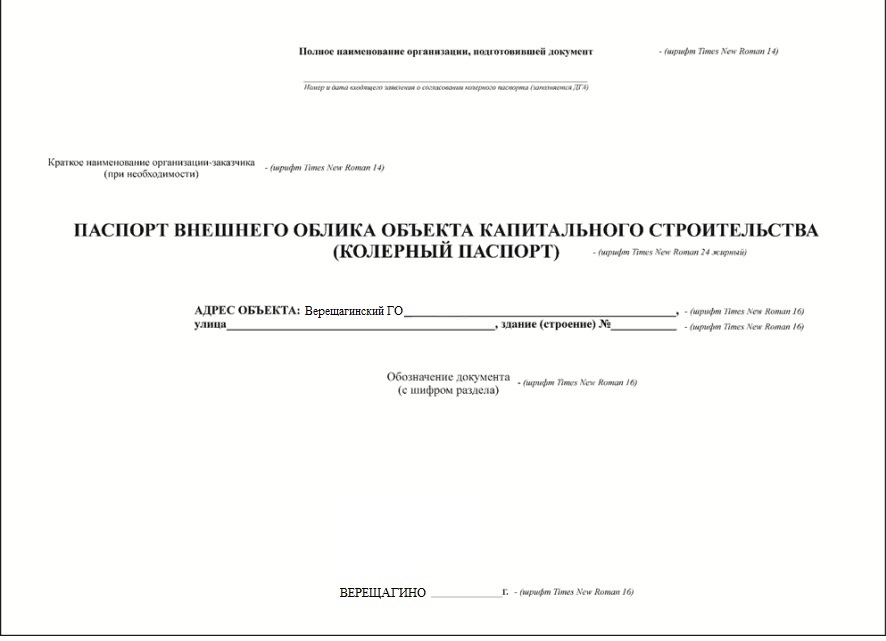 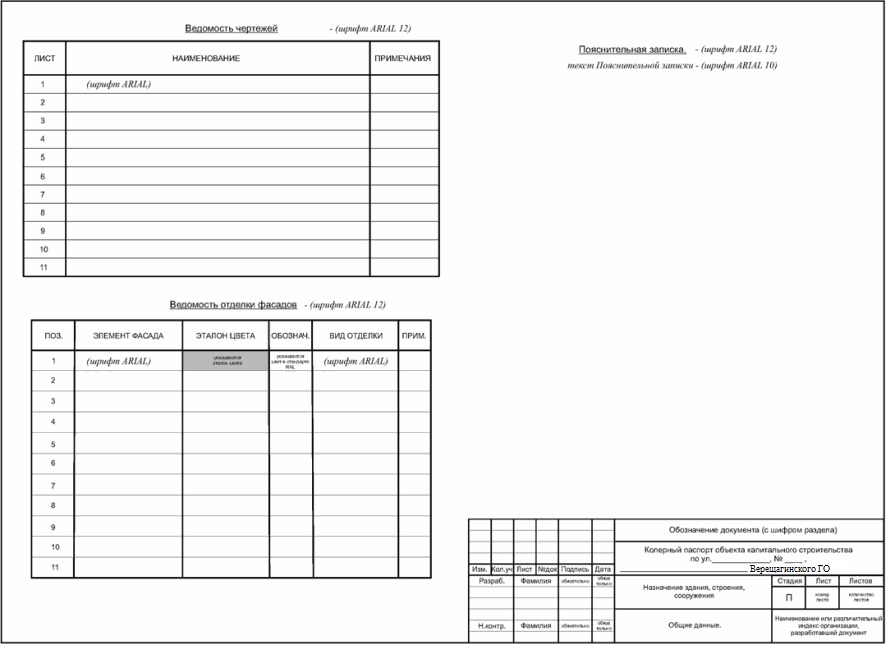 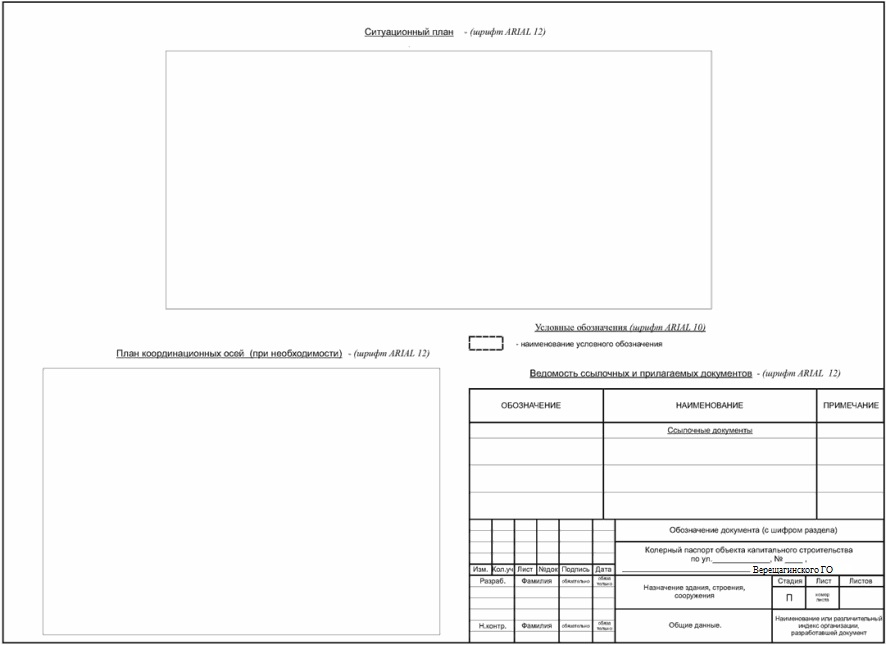 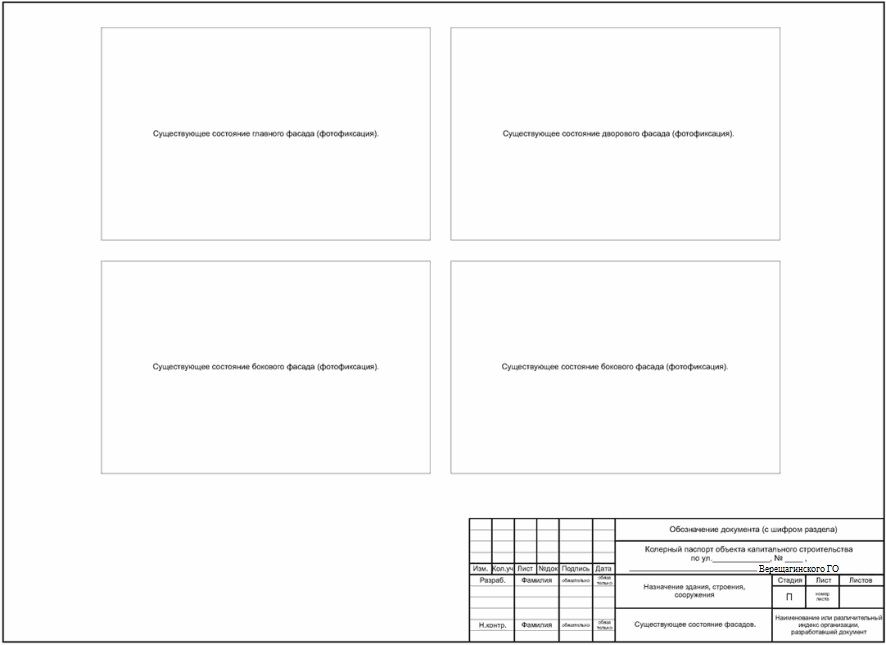 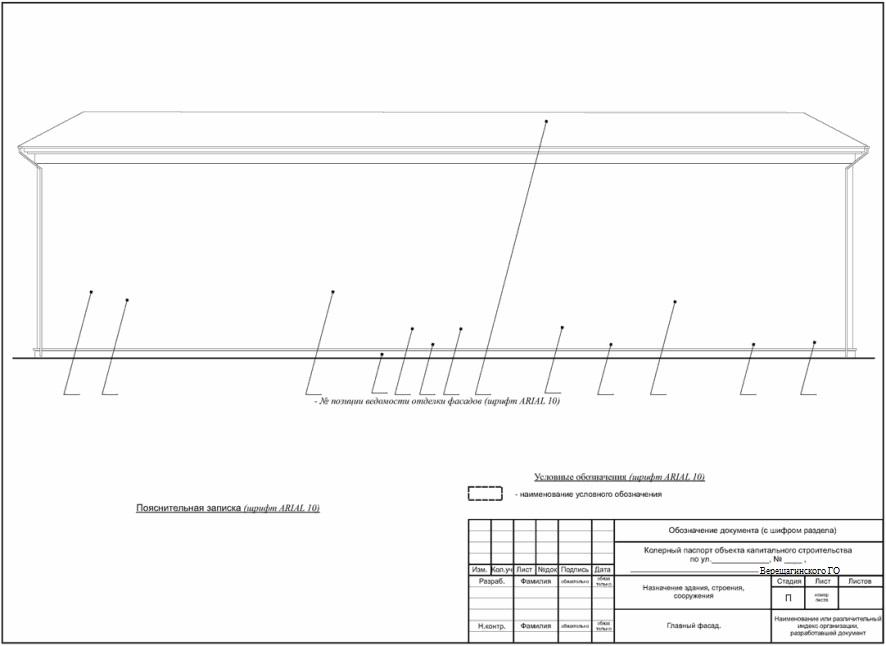 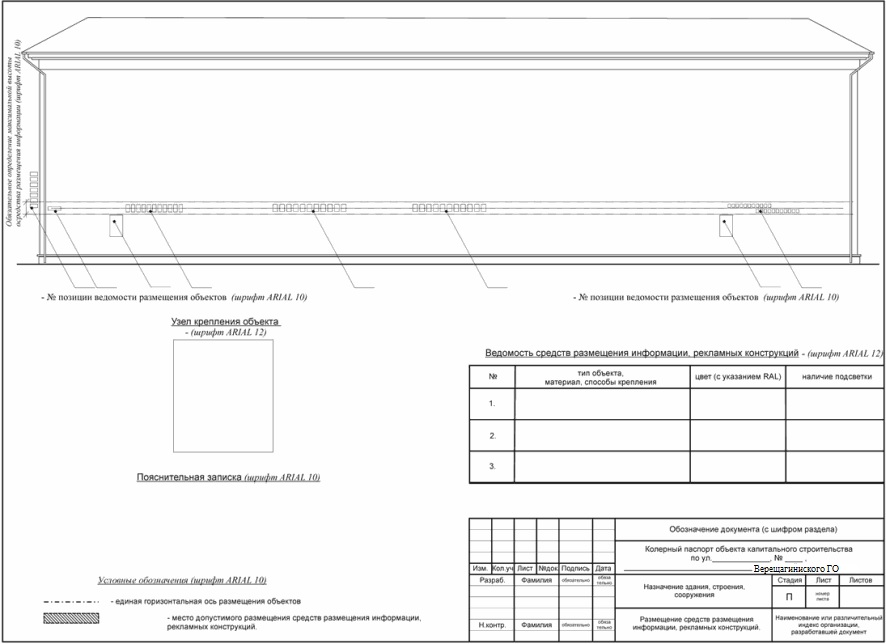 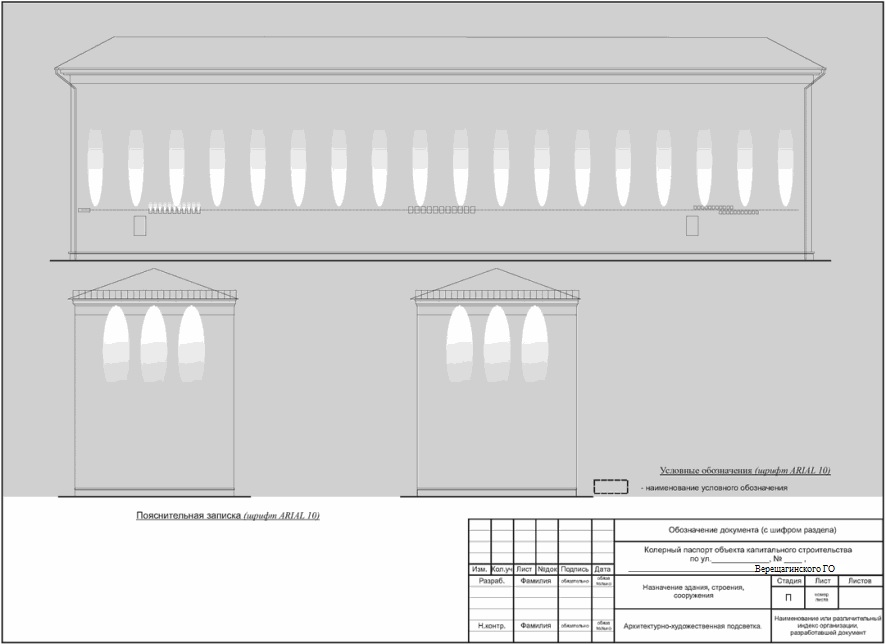 